Polročná práca – MAT2        Meno: ________________________     Známka: __________1. Počítaj                                                               2. Vypočítaj a porovnaj11 – 6 = ___           9 + 3 – 7  =  ___                    6 + 7         19 – 7          12 – 5        16 – 8             4 + 8 = ___         11 – 7 + 16 = ___  8 + 7 = ___         13 – 6 + 10 = ___                    9 + 2         4 + 7           17 – 12         6 + 5   14 – 6 = ___         20 – 13 + 7 = ___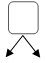     3. Rieš slovnú úlohu                               4. Vyfarbi len                       5.  Doplň rozklad          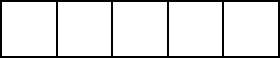                                                                        nepárne čísla6.  Z čísel 15, 9, 6                7. Dopíš také číslo, aby                     8. Doplň správne číslo          utvor súčet aj rozdiel                  bol zápis pravdivý                                                                                    12 >       > 7     15<        < 17                                        20 >       >10      9<        < 14    9.  Dopíš chýbajúce desiatky.10.   Do kruhov dopíš chýbajúce čísla. Pracuj podľa vzoru.                                                         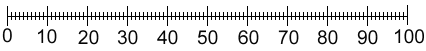 11. Rozlož čísla na desiatky a jednotky. Pracuj podľa vzoru.                                                   12. Zväčši čísla o 30.      13. Zmenši čísla o 30.      14. Dopíš číslo, ktoré je hneď pred                                                                                         alebo hneď za číslom.15.  Porovnaj.     80       50       43      73        60       66      79       90       40       100      56       6   16.   Napíš dve také čísla, aby bol zápis pravdivý.       30< ______ , ______              75 <____, ____         60 >____, ____17. Koľko € mám v peňaženke? Výsledok zapíš do kruhu. 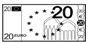 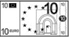 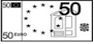 18.  Správne pomenuj (úsečka,            	     19.  Narysuj úsečku AB.                                                                                                                                                                                                                                                                                                                                                                                         bod, priamka, polpriamka)                                Vyznač bod E, ktorý leží na úsečke AB.                                                                                Obtiahni červenou úsečku EB.                                                                                Zakrúžkuj krajné body úsečky EB.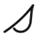 